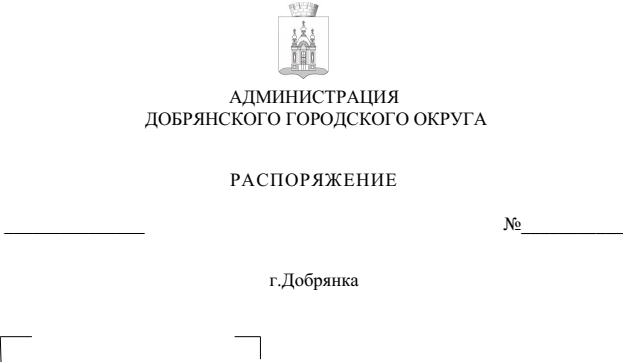 10.11.2022                                                                                                      377-рРуководствуясь статьей 179 Бюджетного кодекса Российской Федерации, статьей 30 Устава Добрянского городского округа:Внести в приложение к распоряжению администрации Добрянского городского округа от 30 мая 2022 г. № 176-р «Об утверждении Перечня муниципальных программ Добрянского городского округа на 2023-2025 годы» следующие изменения:	строку 7 изложить в следующей редакции:строку 9 изложить в следующей редакции:строку 11 изложить в следующей редакции:строку 12 изложить в следующей редакции:Глава городского округа – глава администрации Добрянского городского округа								       К.В. Лызов7Муниципальная программа Добрянского городского округа «Развитие транспортной системы»Заместитель главы администрации Добрянского городского округа по жилищно-коммунальному хозяйству Начальник управления жилищно-коммунального хозяйства и благоустройства администрации Добрянского городского округаЗаместитель начальника управления жилищно-коммунального хозяйства и благоустройства администрации Добрянского городского округа, контрактный управляющий / Консультант управления жилищно-коммунального хозяйства и благоустройства администрации Добрянского городского округа9 Муниципальная программа Добрянского городского округа «Муниципальное управление»Заместитель главы администрации Добрянского городского округа по внутренней политике Начальник управления делами администрации Добрянского городского округаГлавный специалист управления делами администрации Добрянского городского округа/ Ведущий экономист экономического отдела  МКУ"ЕЦУО"11Муниципальная программа Добрянского городского округа «Благоустройство территории»Заместитель главы администрации Добрянского городского округа по жилищно-коммунальному хозяйствуНачальник управления жилищно-коммунального хозяйства и благоустройства администрации Добрянского городского округаЗаместитель начальника управления жилищно-коммунального хозяйства и благоустройства администрации Добрянского городского округа, контрактный управляющий / Консультант управления жилищно-коммунального хозяйства и благоустройства администрации Добрянского городского округа12Муниципальная программа Добрянского городского округа «Формирование современной городской среды»Заместитель главы администрации Добрянского городского округа по территориальному развитиюНачальник управления территориального развития и экономики администрации Добрянского городского округаЗаместитель начальника управления территориального развития и экономики администрации Добрянского городского округа/ Ведущий экономист экономического отдела  МКУ"ЕЦУО"